РОССИЙСКАЯ  ФЕДЕРАЦИЯАДМИНИСТРАЦИЯ ГОРОДА МИНУСИНСКА
КРАСНОЯРСКОГО  КРАЯПОСТАНОВЛЕНИЕ19.05.2022                                                                                              № АГ-905-пОб утверждении проекта внесения изменений в проект межевания территории жилого квартала в границах улиц Кретова, Абаканская, Ванеева, НароднаяВ соответствии с Градостроительным кодексом Российской Федерации, Федеральным законом от 06.10.2003 № 131-ФЗ «Об общих принципах организации местного самоуправления в Российской Федерации», Уставом городского округа город Минусинск Красноярского края, решением Минусинского городского Совета депутатов от 29.05.2007 № 23-214р «Об утверждении Положения о публичных слушаниях в городе Минусинске», решением Минусинского городского Совета депутатов от 24.12.2012 №7-51р «Об утверждении правил землепользования и застройки муниципального образования город Минусинска», на основании заявления                                               ООО «Альфагрупп», с учетом заключения о результатах публичных слушаний по рассмотрению проекта внесения изменений в проект межевания территории жилого квартала в границах улиц Кретова, Абаканская, Ванеева, Народная, от 11.05.2022, ПОСТАНОВЛЯЮ:Утвердить проект внесения изменений в проект межевания территории жилого квартала в границах улиц Кретова, Абаканская, Ванеева, Народная (согласно приложению).Опубликовать постановление в средствах массовой информации, осуществляющих официальное опубликование нормативно-правовых актов Администрации города Минусинска и на официальном сайте муниципального образования город Минусинск в сети Интернет.Контроль за выполнением постановления возложить на заместителя Главы города по оперативному управлению Кырова В.В.Постановление вступает в силу в день, следующий за днем его официального опубликования.Глава города  		                      подпись                                    А.О. Первухин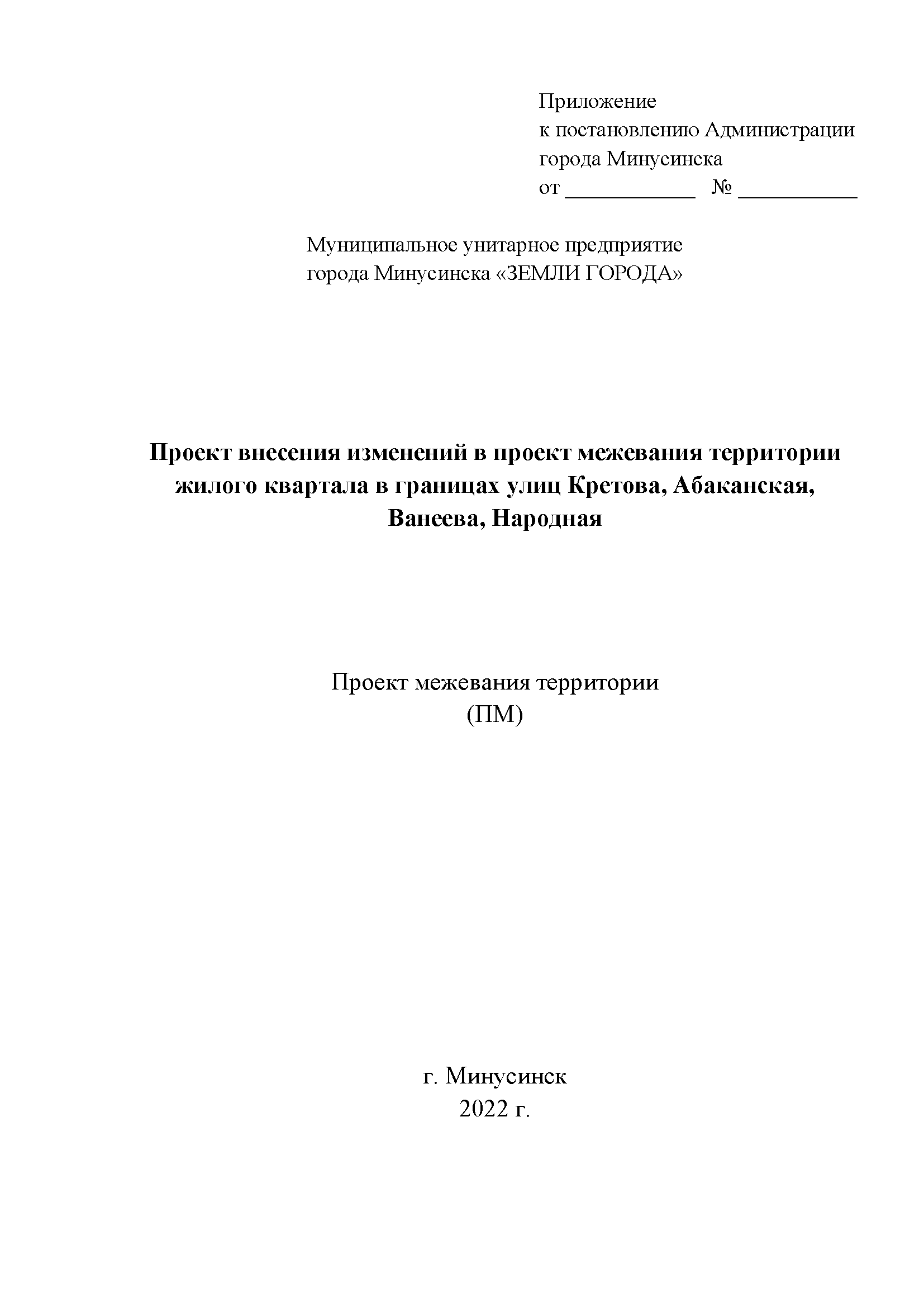 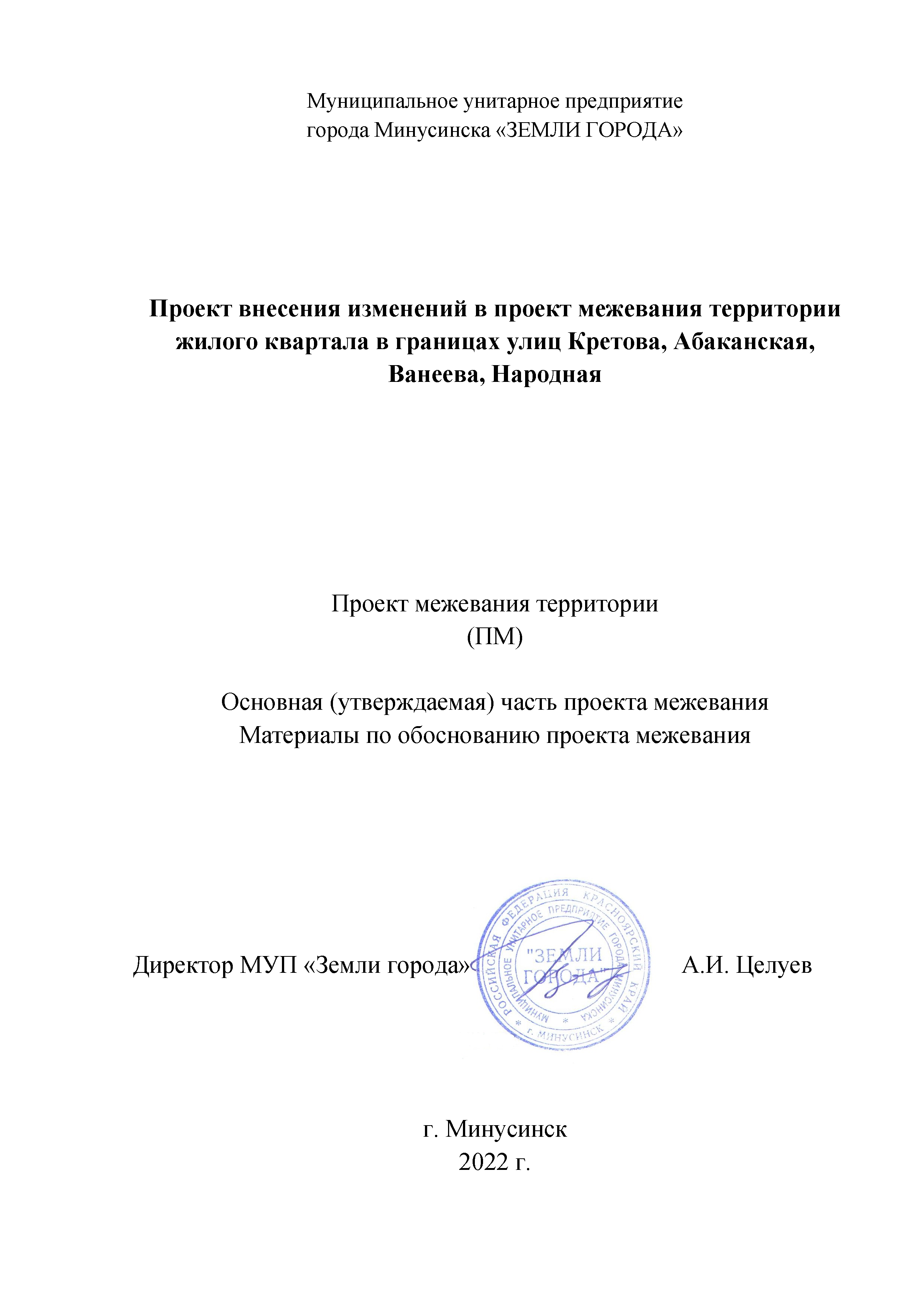 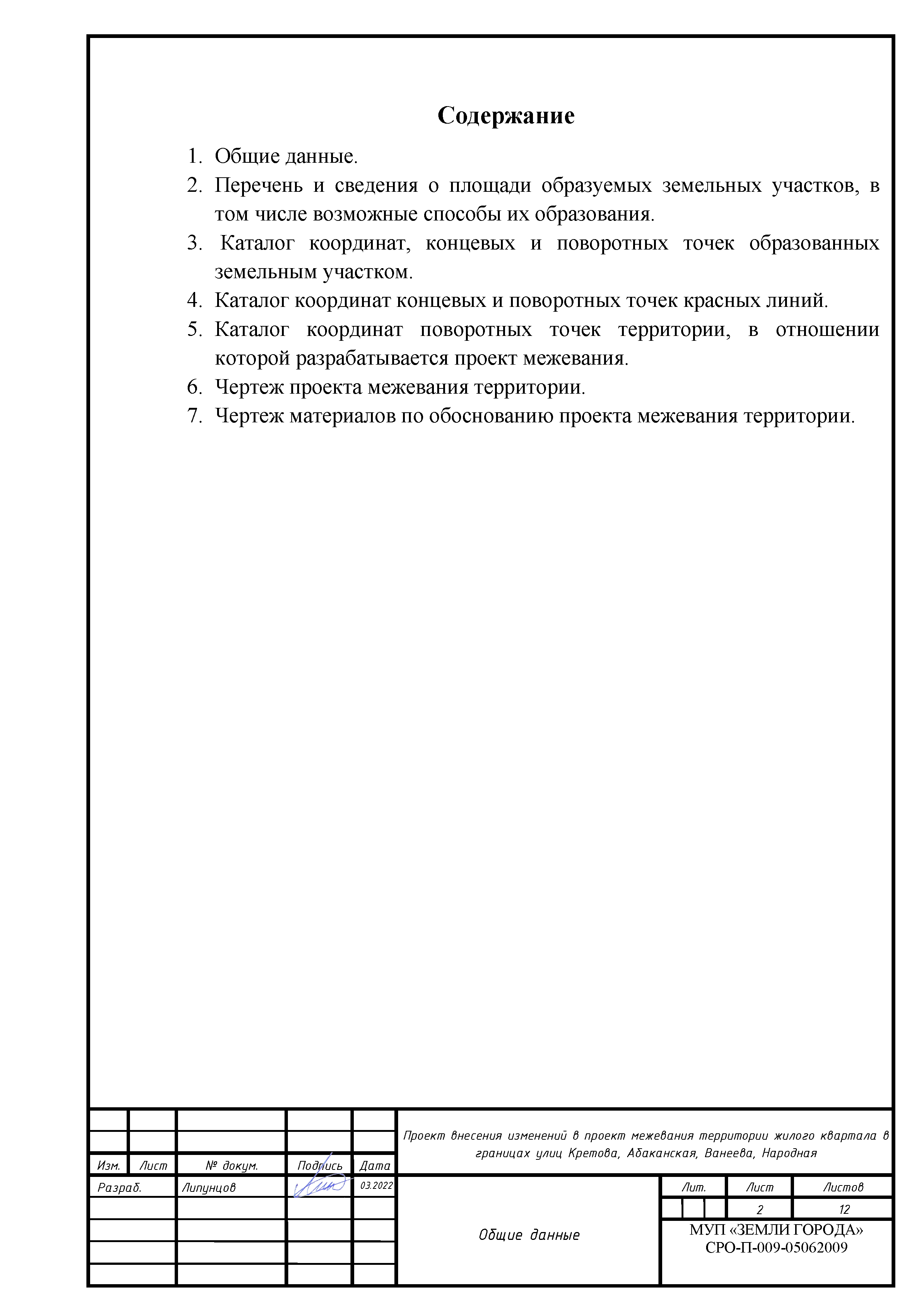 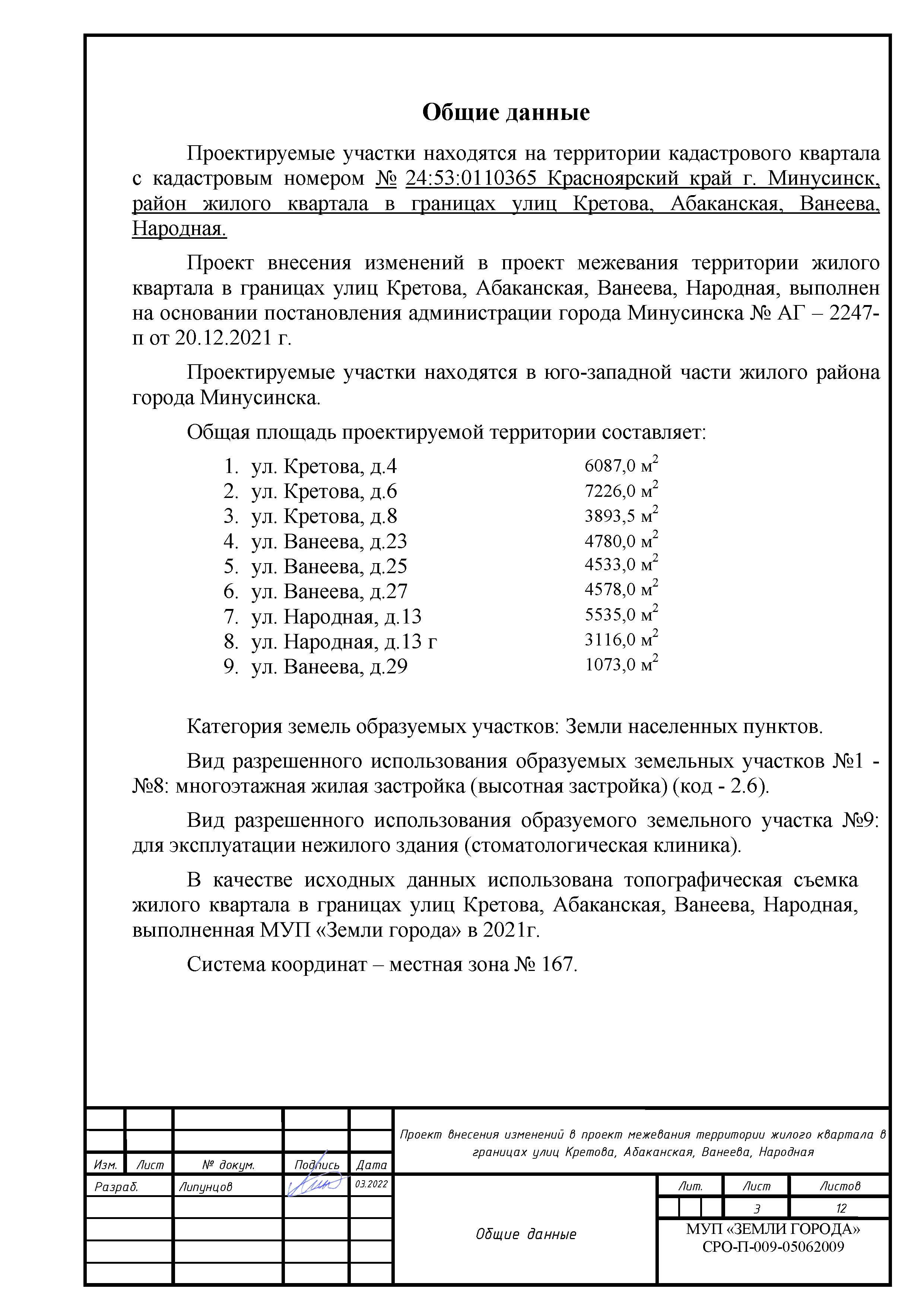 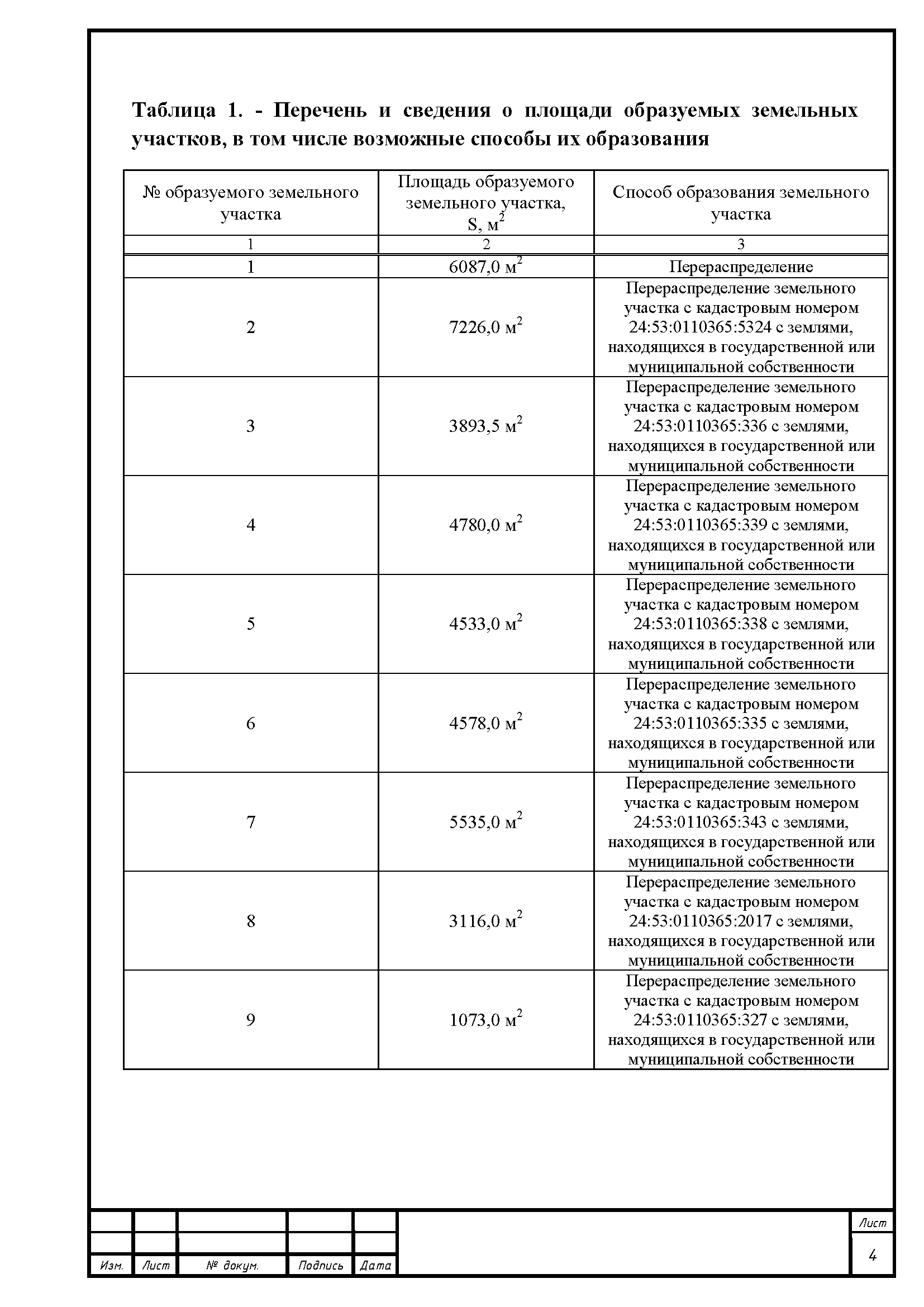 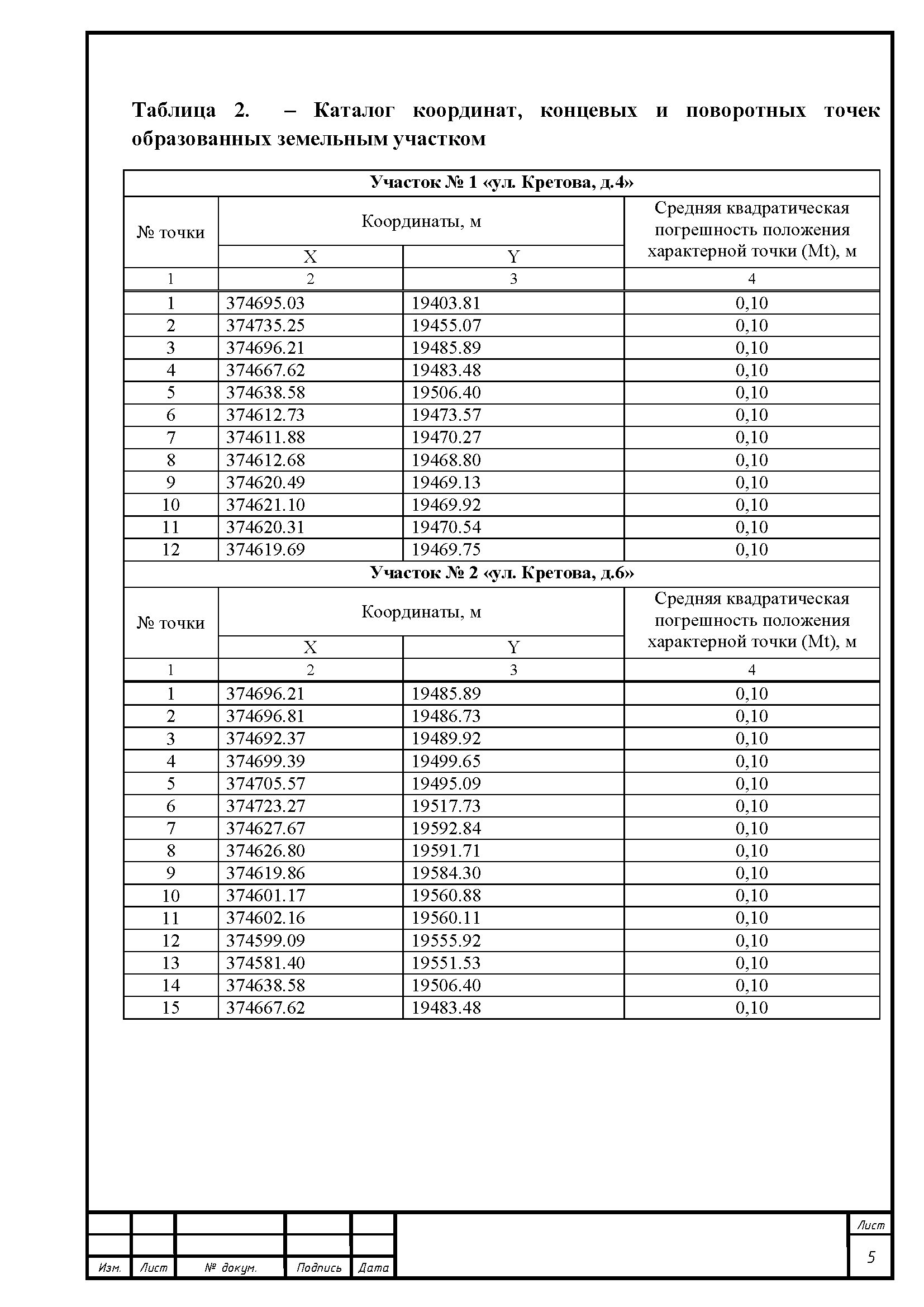 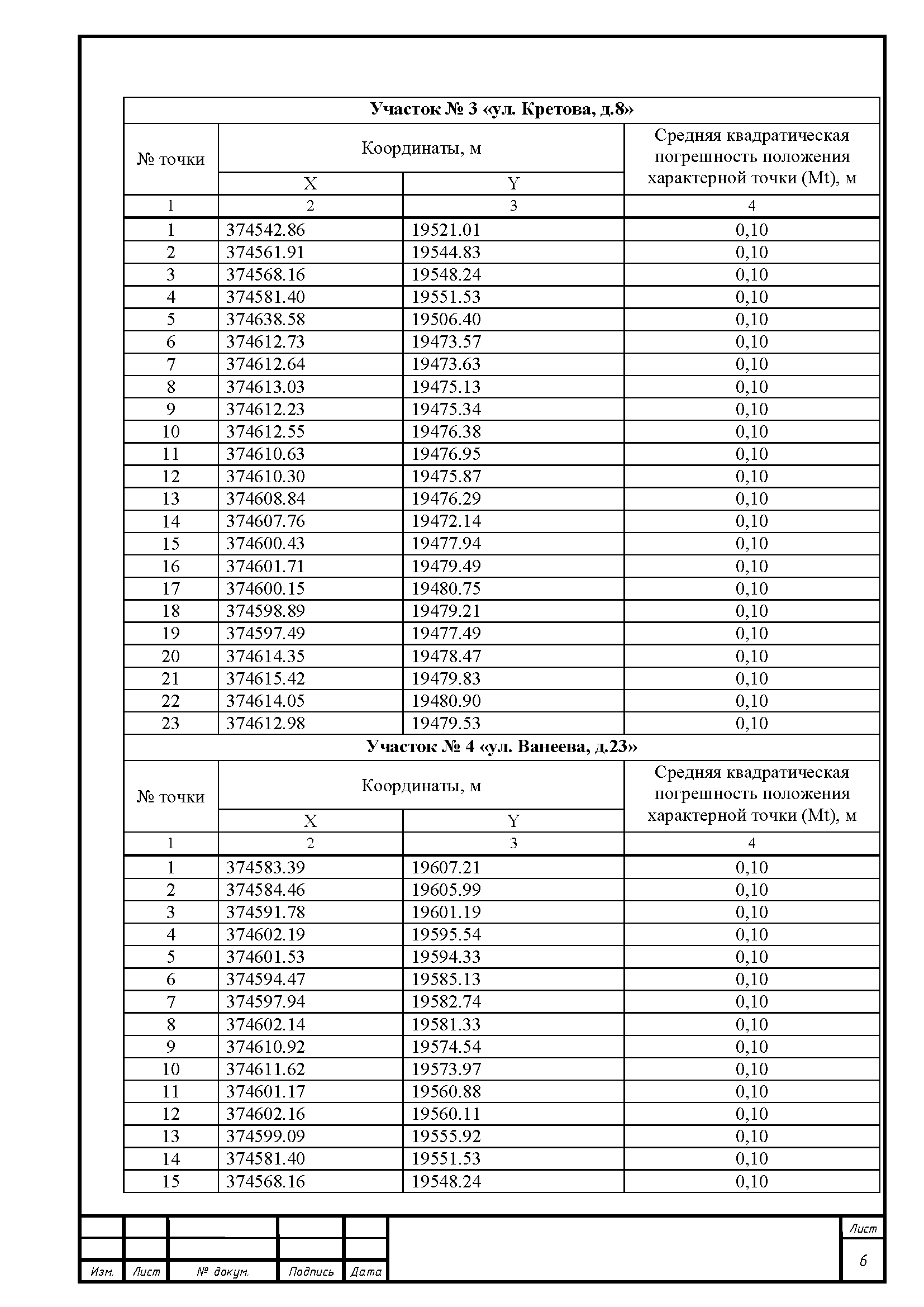 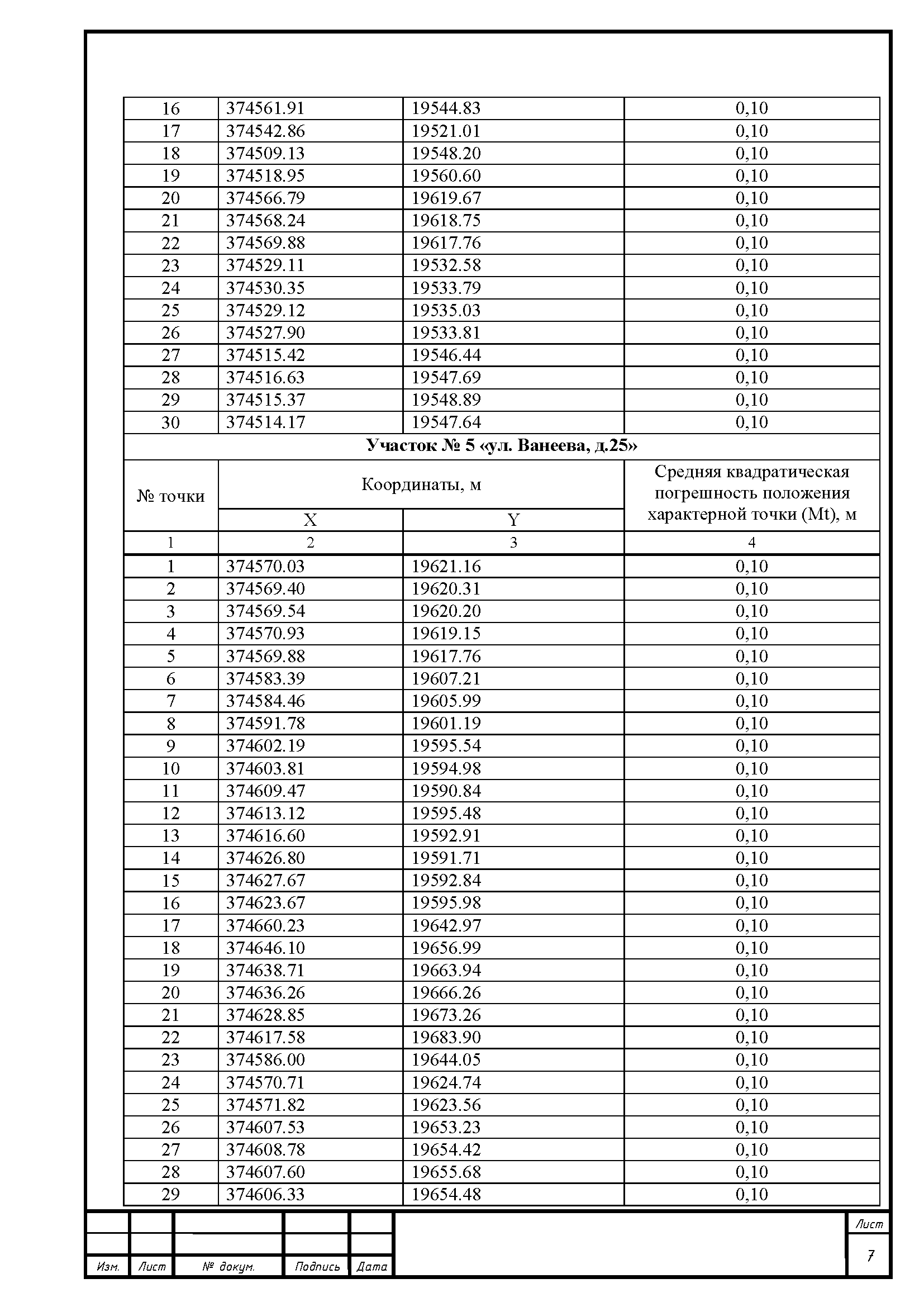 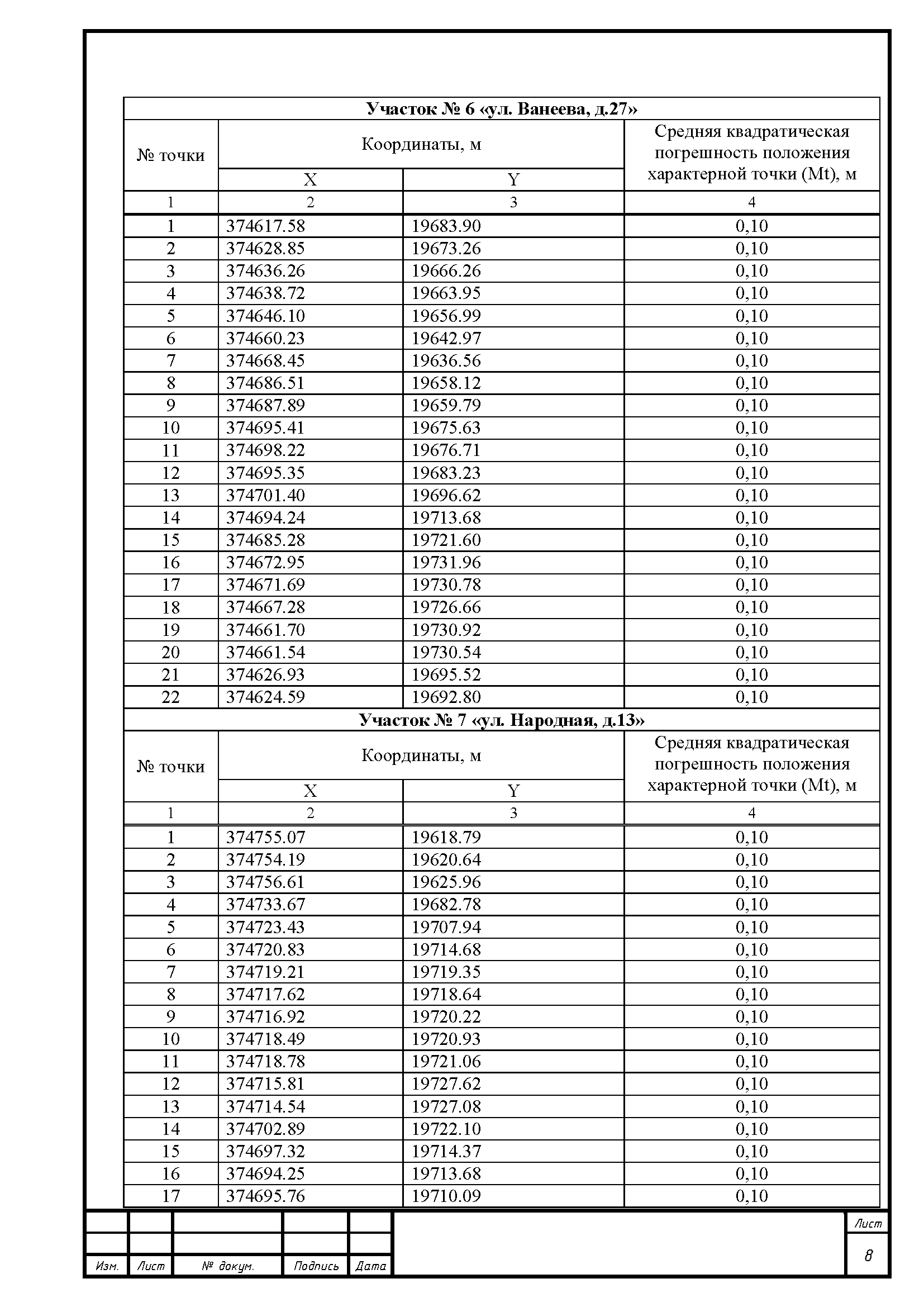 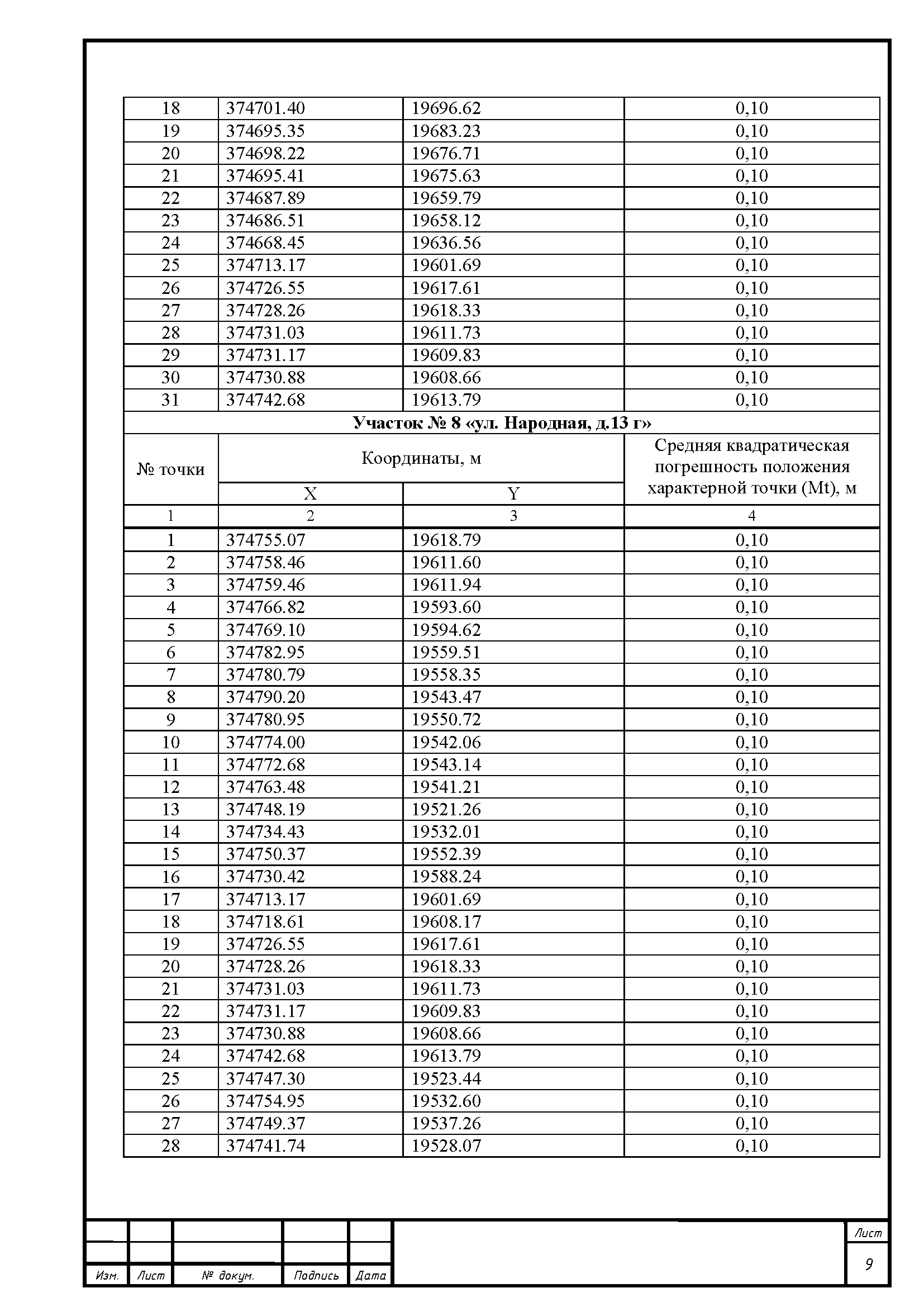 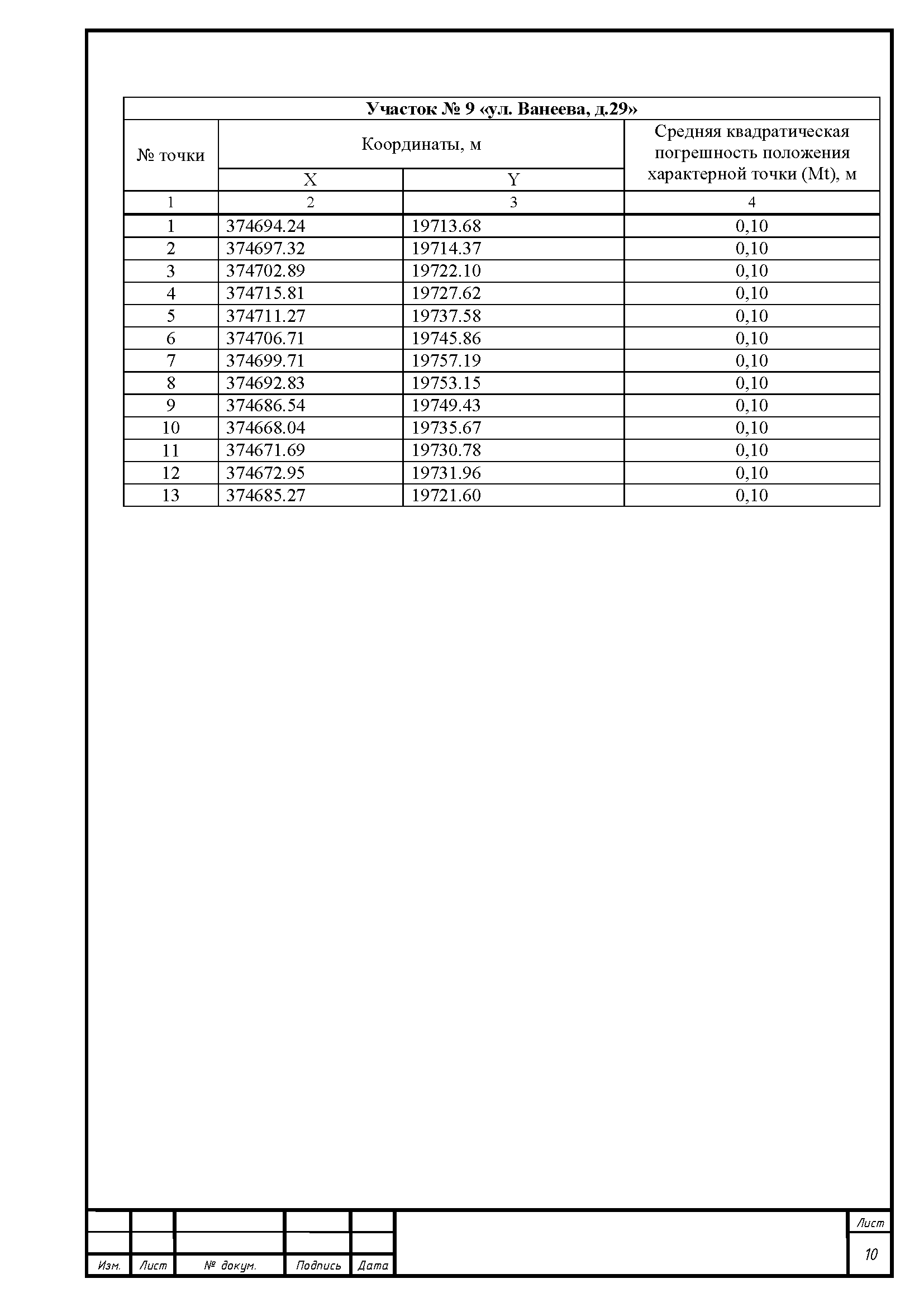 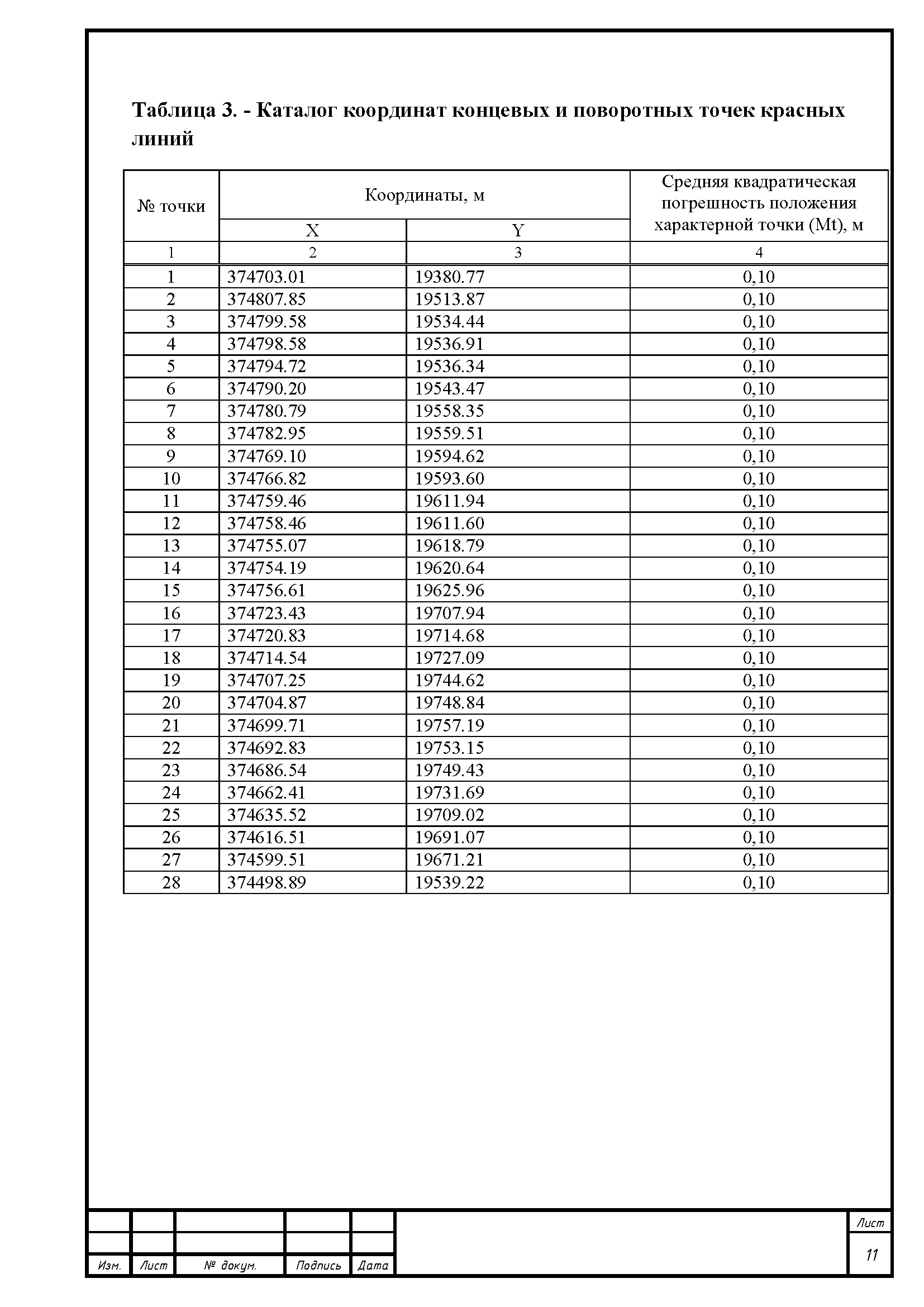 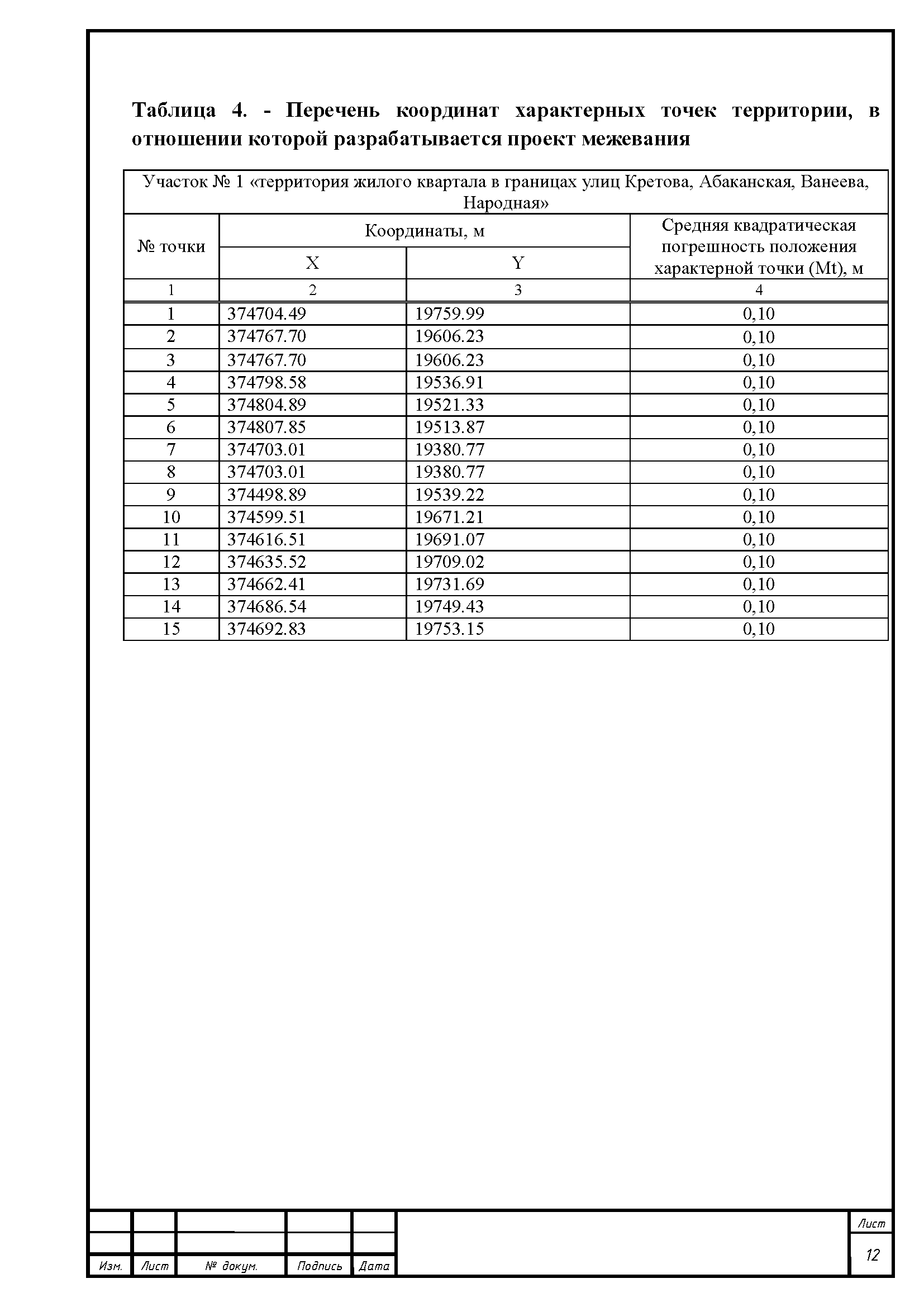 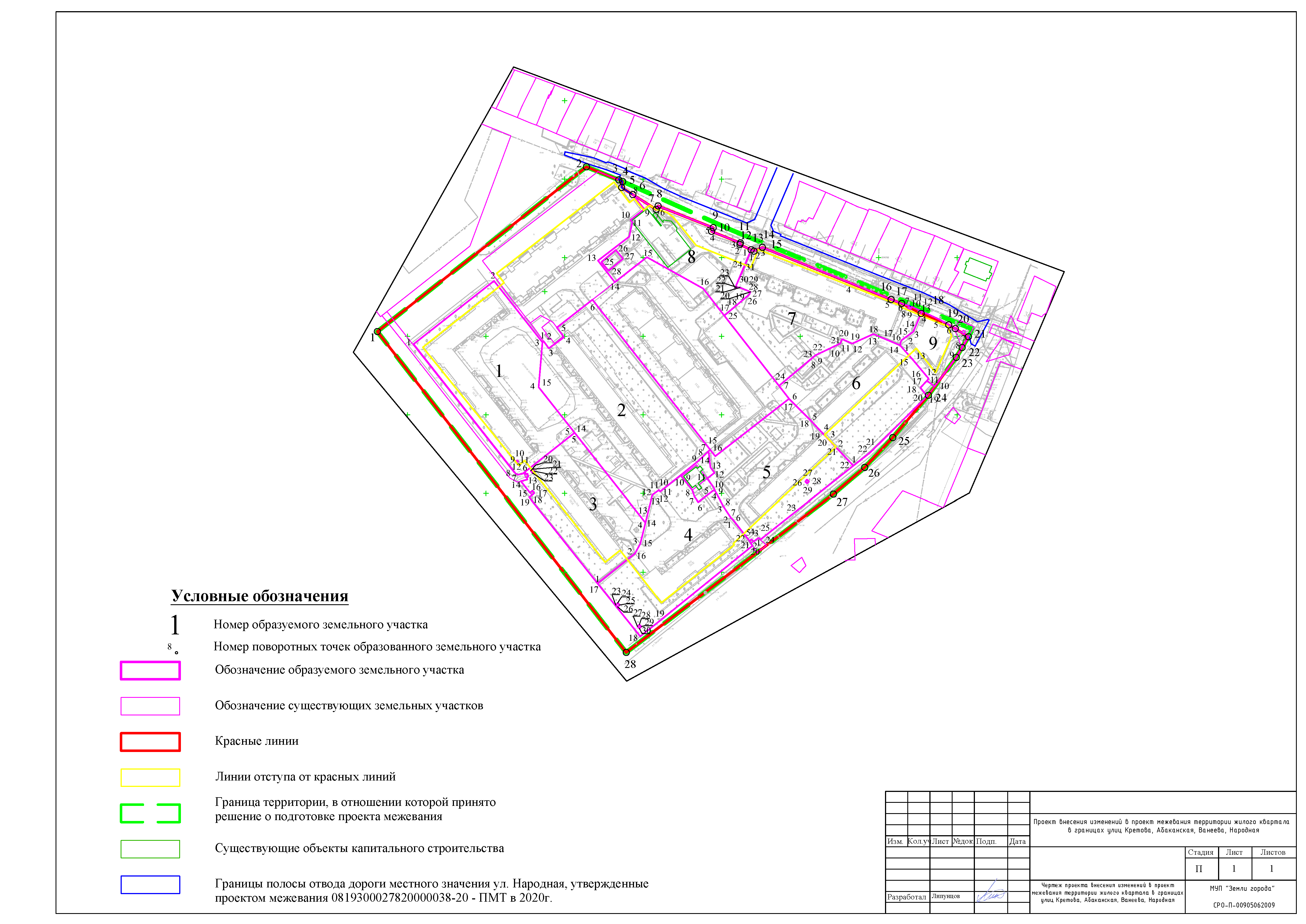 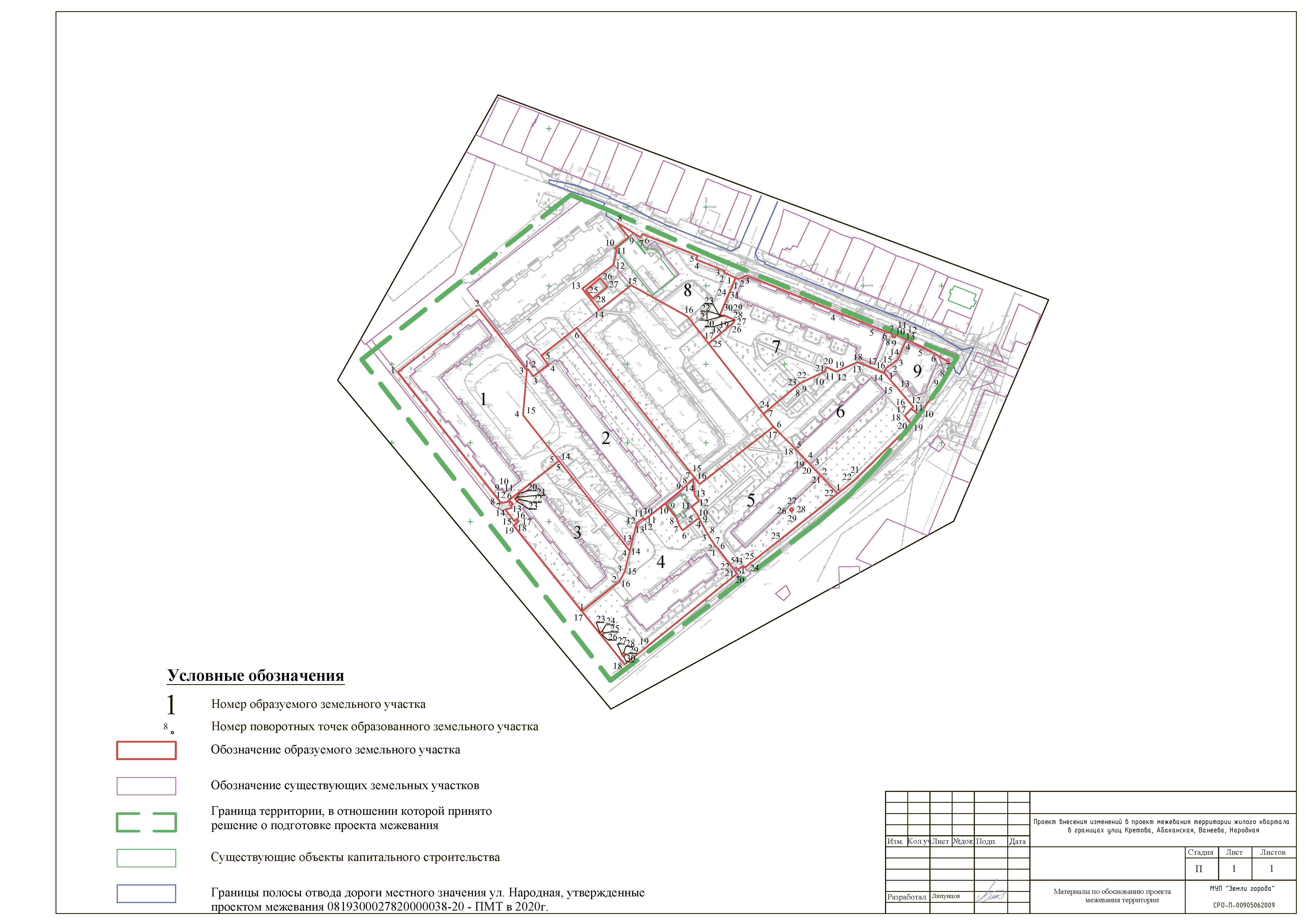 